MATHS   OVERVIEW    PREP  , TERM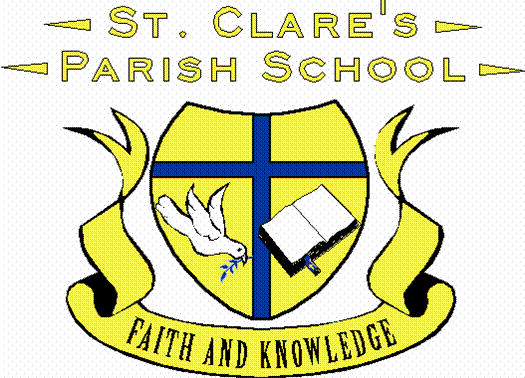 CROSS CURRICULAR PRIORITIESGENERAL CAPABILITIESAdapted with permission from Positive Partnerships PD Facilitators GuideModule 5 Support materialsCRITERIA SHEET TITLESigned: 								Date: YEAR LEVELCONTENT DESCRIPTORSASSESSMENTASSESSMENTNumber & AlgebraInvestigation:Investigation:DURATIONACMNA001 Establish understanding of the language and processes of counting by naming numbers in sequences, initially to and from 20, moving from any starting pointACMNA002Connect number names, numerals and quantities, including zero, initially up to 10 and then beyondACMNA003Subitise small collections of objectsACMNA004 Represent practical situations to model addition and sharingACMNA289Compare, order and make correspondences between collections, initially to 20 and explain reasoningACMNA005 Sort and classify familiar objects and explain the basis for these classifications. Copy, continue and create patterns with objects and drawingsACMNA001 Establish understanding of the language and processes of counting by naming numbers in sequences, initially to and from 20, moving from any starting pointACMNA002Connect number names, numerals and quantities, including zero, initially up to 10 and then beyondACMNA003Subitise small collections of objectsACMNA004 Represent practical situations to model addition and sharingACMNA289Compare, order and make correspondences between collections, initially to 20 and explain reasoningACMNA005 Sort and classify familiar objects and explain the basis for these classifications. Copy, continue and create patterns with objects and drawingsLINKS TO OTHER LA’sACMNA001 Establish understanding of the language and processes of counting by naming numbers in sequences, initially to and from 20, moving from any starting pointACMNA002Connect number names, numerals and quantities, including zero, initially up to 10 and then beyondACMNA003Subitise small collections of objectsACMNA004 Represent practical situations to model addition and sharingACMNA289Compare, order and make correspondences between collections, initially to 20 and explain reasoningACMNA005 Sort and classify familiar objects and explain the basis for these classifications. Copy, continue and create patterns with objects and drawingsACMNA001 Establish understanding of the language and processes of counting by naming numbers in sequences, initially to and from 20, moving from any starting pointACMNA002Connect number names, numerals and quantities, including zero, initially up to 10 and then beyondACMNA003Subitise small collections of objectsACMNA004 Represent practical situations to model addition and sharingACMNA289Compare, order and make correspondences between collections, initially to 20 and explain reasoningACMNA005 Sort and classify familiar objects and explain the basis for these classifications. Copy, continue and create patterns with objects and drawingsMeasurement & GeometryACMMG006Use direct and indirect comparisons to decide which is no longer, heavier or holds more, and explain reasoning in everyday languageACMMG007Compare and order the duration of events using the everyday language of timeACMMG008Connect days of the week to familiar events and actionsACMMG009Sort, describe and name familiar two-dimensional objects in the environmentACMMG010Describe position and movementACMMG006Use direct and indirect comparisons to decide which is no longer, heavier or holds more, and explain reasoning in everyday languageACMMG007Compare and order the duration of events using the everyday language of timeACMMG008Connect days of the week to familiar events and actionsACMMG009Sort, describe and name familiar two-dimensional objects in the environmentACMMG010Describe position and movementDEVELOPING INQUIRING & REFLECTIVE LEARNERSDEVELOPING INQUIRING & REFLECTIVE LEARNERSACMMG006Use direct and indirect comparisons to decide which is no longer, heavier or holds more, and explain reasoning in everyday languageACMMG007Compare and order the duration of events using the everyday language of timeACMMG008Connect days of the week to familiar events and actionsACMMG009Sort, describe and name familiar two-dimensional objects in the environmentACMMG010Describe position and movementCOMMUNITY CONTRIBURORACMMG006Use direct and indirect comparisons to decide which is no longer, heavier or holds more, and explain reasoning in everyday languageACMMG007Compare and order the duration of events using the everyday language of timeACMMG008Connect days of the week to familiar events and actionsACMMG009Sort, describe and name familiar two-dimensional objects in the environmentACMMG010Describe position and movementLEADER AND COLLABORATORACMMG006Use direct and indirect comparisons to decide which is no longer, heavier or holds more, and explain reasoning in everyday languageACMMG007Compare and order the duration of events using the everyday language of timeACMMG008Connect days of the week to familiar events and actionsACMMG009Sort, describe and name familiar two-dimensional objects in the environmentACMMG010Describe position and movementEFFECTIVE COMMUNICATORACMMG006Use direct and indirect comparisons to decide which is no longer, heavier or holds more, and explain reasoning in everyday languageACMMG007Compare and order the duration of events using the everyday language of timeACMMG008Connect days of the week to familiar events and actionsACMMG009Sort, describe and name familiar two-dimensional objects in the environmentACMMG010Describe position and movementACTIVE INVESTIGATORStatistics & ProbabilityDESIGNER AND CREATORACMSP011Answer yes/no questions to collect informationQUALITY PRODUCERCatholic Ethos Aboriginal and Torres Strait Islander Histories and Cultures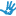 Asia and Australia’s Engagement with Asia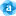 The overarching purpose of Catholic schools of the past, as well as the future, is to bring the Good News of Jesus to all who hear it. In the midst of a world of educational, social and economic change the focus on the holistic growth of the individual remains the surest way catholic school can prepare students for the uncertainties of the future.Defining Features, Diocese of CairnsThe curriculum provides opportunities for young people to connect their curriculum experiences to a living Christian faith.Active engagement of inclusive curriculum practices which reflect Aboriginal and Torres Strait Islander perspectives, knowledge, histories, cultures and spirituality. A genuine commitment to Reconciliation, guided by principles of personal dignity, social justice and equity, which reflects the Gospel message and the mission of the Church.The curriculum provides opportunities to value and respect: traditional knowledge and practicesculture and natural heritagespiritualityand to critically examine and/or challenge:social constructs prejudice and racismThis perspective requires students to develop skills, knowledge and understandings related to Asia and Australia’s engagement with Asia.The curriculum provides opportunities to know, understand and be able to: Understand ‘Asia’Develop informed attitudes and valuesKnow about contemporary and traditional AsiaConnect Australia and AsiaCommunicate effectively with people of the Asian region both within and outside Australia confidentlySustainability Education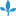 Social Emotional LearningInclusive EducationAccess to current information about environmental issues and promotion of a reflective and responsive attitude towards stewardship of the gifts of creation.The curriculum provides opportunities to reflect upon:the gift of creationan attitude of responsible stewardshipand to critically examine and/or challenge:the impact of human interaction with the natural, built and social environmentcurrent environmental issuesSocial and emotional competencies are integral to academic and work success and are the basis of resilience, relational quality and social capital.The curriculum provides opportunities to develop:Self AwarenessSocial AwarenessResponsible Decision MakingSelf-ManagementRelationship ManagementIt is by the quality of interactions and relationships that all students learn to understand and appreciate difference, to value diversity and learn to respond with dignity and respect to all through mutually enriching interactions.The curriculum provides equitable access for and/or positive interactions with students from different backgrounds and with diverse needs and abilities.Literacy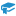 Numeracy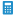 NumeracyInformation and Communication Technology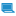 Information and Communication TechnologyCritical and Creative Thinking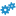 Students become literate as they develop the skills to learn and communicate confidently at school and to become effective individuals, community members, workers and citizens. These skills include listening, reading, viewing, writing, speaking and creating print, visual and digital materials accurately and purposefully within and across all learning areas.Literacy involves students engaging with the language and literacy demands of each learning area. As they become literate students learn to: interpret, analyse, evaluate, respond to and construct increasingly complex texts (Comprehension and composition) understand, use, write and produce different types of text (Texts) manage and produce grammatical patterns and structures in texts (Grammar) make appropriate word selections and decode and comprehend new (basic, specialised and technical) vocabulary (Vocabulary)use and produce a range of visual materials to learn and demonstrate learning (Visual information)Students become numerate as they develop the capacity to recognise and understand the role of mathematics in the world around them and the confidence, willingness and ability to apply mathematics to their lives in ways that are constructive and meaningful.As they become numerate, students develop and use mathematical skills related to: Calculation and number Patterns and relationships Proportional reasoning Spatial reasoning Statistical literacy Measurement.Students become numerate as they develop the capacity to recognise and understand the role of mathematics in the world around them and the confidence, willingness and ability to apply mathematics to their lives in ways that are constructive and meaningful.As they become numerate, students develop and use mathematical skills related to: Calculation and number Patterns and relationships Proportional reasoning Spatial reasoning Statistical literacy Measurement.Students develop ICT competence when they learn to: Investigate with ICT: using ICT to plan and refine information searches; to locate and access different types of data and information and to verify the integrity of data when investigating questions, topics or problems Create with ICT: using ICT to generate ideas, plans, processes and products to create solutions to challenges or learning area tasks Communicate with ICT: using ICT to communicate ideas and information with others adhering to social protocols appropriate to the communicative context (purpose, audience and technology) Operate ICT: applying technical knowledge and skills to use ICT efficiently and to manage data and information when and as needed Apply appropriate social and ethical protocols and practices to operate and manage ICT.Students develop ICT competence when they learn to: Investigate with ICT: using ICT to plan and refine information searches; to locate and access different types of data and information and to verify the integrity of data when investigating questions, topics or problems Create with ICT: using ICT to generate ideas, plans, processes and products to create solutions to challenges or learning area tasks Communicate with ICT: using ICT to communicate ideas and information with others adhering to social protocols appropriate to the communicative context (purpose, audience and technology) Operate ICT: applying technical knowledge and skills to use ICT efficiently and to manage data and information when and as needed Apply appropriate social and ethical protocols and practices to operate and manage ICT.Students develop critical and creative thinking as they learn to generate and evaluate knowledge, ideas and possibilities, and use them when seeking new pathways or solutions. In learning to think broadly and deeply students learn to use reason and imagination to direct their thinking for different purposes. In the context of schooling, critical and creative thinking are integral to activities that require reason, logic, imagination and innovation.As they develop critical and creative thinking students learn to: pose insightful and purposeful questions apply logic and strategies to uncover meaning and make reasoned judgments think beyond the immediate situation to consider the ‘big picture’ before focussing on the detail suspend judgment about a situation to consider alternative pathways reflect on thinking, actions and processes generate and develop ideas and possibilities analyse information logically and make reasoned judgments evaluate ideas and create solutions and draw conclusions assess the feasibility, possible risks and benefits in the implementation of their ideas transfer their knowledge to new situationsEthical Behaviour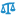 Ethical BehaviourPersonal and Social Competence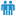 Personal and Social CompetenceIntercultural Understanding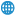 Intercultural UnderstandingStudents develop ethical behaviour as they learn to understand and act in accordance with ethical principles. This includes understanding the role of ethical principles, values and virtues in human life; acting with moral integrity; acting with regard for others; and having a desire and capacity to work for the common good.As they develop ethical behaviour students learn to: recognise that everyday life involves consideration of competing values, rights, interests and social norms identify and investigate moral dimensions in issues develop an increasingly complex understanding of ethical concepts, the status of moral knowledge and accepted values and ethical principles explore questions such as: What is the meaning of right and wrong and can I be sure that I am right? Why should I act morally? Is it ever morally justifiable to lie? What role should intuition, reason, emotion, duty or self-interest have in ethical decision making?Students develop ethical behaviour as they learn to understand and act in accordance with ethical principles. This includes understanding the role of ethical principles, values and virtues in human life; acting with moral integrity; acting with regard for others; and having a desire and capacity to work for the common good.As they develop ethical behaviour students learn to: recognise that everyday life involves consideration of competing values, rights, interests and social norms identify and investigate moral dimensions in issues develop an increasingly complex understanding of ethical concepts, the status of moral knowledge and accepted values and ethical principles explore questions such as: What is the meaning of right and wrong and can I be sure that I am right? Why should I act morally? Is it ever morally justifiable to lie? What role should intuition, reason, emotion, duty or self-interest have in ethical decision making?Students develop personal and social competence as they learn to understand and manage themselves, their relationships, lives, work and learning more effectively. This involves recognising and regulating their emotions, developing concern for and understanding of others, establishing positive relationships, making responsible decisions, working effectively in teams and handling challenging situations constructively.As they develop personal and social competence students learn to: recognise and understand their own emotions, values and strengths, have a realistic assessment of their own abilities and a well-grounded sense of self-esteem and self-confidence (Self-awareness) manage their emotions and behaviour, persevere in overcoming obstacles, set personal and academic goals, develop self-discipline , resilience, adaptability and initiative (Self-management) perceive and understand other people’s emotions and viewpoints, show understanding and empathy for others, identify the strengths of team members, define and accept individual and group roles and responsibilities, be of service to others (Social awareness) form positive relationships, manage and influence the emotions and moods of others, cooperate and communicate effectively with others, work in teams, build leadership skills, make decisions, resolve conflict and resist inappropriate social pressure (Social management).Students develop personal and social competence as they learn to understand and manage themselves, their relationships, lives, work and learning more effectively. This involves recognising and regulating their emotions, developing concern for and understanding of others, establishing positive relationships, making responsible decisions, working effectively in teams and handling challenging situations constructively.As they develop personal and social competence students learn to: recognise and understand their own emotions, values and strengths, have a realistic assessment of their own abilities and a well-grounded sense of self-esteem and self-confidence (Self-awareness) manage their emotions and behaviour, persevere in overcoming obstacles, set personal and academic goals, develop self-discipline , resilience, adaptability and initiative (Self-management) perceive and understand other people’s emotions and viewpoints, show understanding and empathy for others, identify the strengths of team members, define and accept individual and group roles and responsibilities, be of service to others (Social awareness) form positive relationships, manage and influence the emotions and moods of others, cooperate and communicate effectively with others, work in teams, build leadership skills, make decisions, resolve conflict and resist inappropriate social pressure (Social management).Students develop intercultural understanding as they learn to understand themselves in relation to others. This involves students valuing their own cultures and beliefs and those of others, and engaging with people of diverse cultures in ways that recognise commonalities and differences, create connections and cultivate respect between people.As they develop intercultural understanding students learn to: identify increasingly sophisticated characteristics of their own cultures and the cultures of others recognise that their own and others’ behaviours, attitudes and values are influenced by their languages and cultures consider what it might be like to ‘walk in another’s shoes’ compare the experiences of others with their own, looking for commonalities and differences between their lives and seeking to understand these reflect on how intercultural encounters have affected their thoughts, feelings and actions accept that there are different ways of seeing the world and live with that diversity stand between cultures to facilitate understanding take responsibility for developing and improving relationships between people from different cultures in Australia and in the wider world contribute to and benefit from reconciliation between Indigenous and non-Indigenous Australians. Students develop intercultural understanding as they learn to understand themselves in relation to others. This involves students valuing their own cultures and beliefs and those of others, and engaging with people of diverse cultures in ways that recognise commonalities and differences, create connections and cultivate respect between people.As they develop intercultural understanding students learn to: identify increasingly sophisticated characteristics of their own cultures and the cultures of others recognise that their own and others’ behaviours, attitudes and values are influenced by their languages and cultures consider what it might be like to ‘walk in another’s shoes’ compare the experiences of others with their own, looking for commonalities and differences between their lives and seeking to understand these reflect on how intercultural encounters have affected their thoughts, feelings and actions accept that there are different ways of seeing the world and live with that diversity stand between cultures to facilitate understanding take responsibility for developing and improving relationships between people from different cultures in Australia and in the wider world contribute to and benefit from reconciliation between Indigenous and non-Indigenous Australians. Week:12345678910Strand:CONTENT DESCRIPTORSCONTENT DESCRIPTORSCONTENT DESCRIPTORSCONTENT DESCRIPTORSCONTENT DESCRIPTORSCONTENT DESCRIPTORSCONTENT DESCRIPTORSNumber & AlgebraACMNA001ACMNA002ACMNA003ACMNA003ACMNA004ACMNA289ACMNA005Measurement & GeometryACMMG006ACMMG007ACMMG008ACMMG008ACMMG009ACMMG010Statistics & ProbabilityACMSP011    CE      SE   IE    CE      SE   IE    CE      SE   IE    CE      SE   IEKEY CONCEPTSLEARNING AND TEACHING ACTIVITIESLEARNING AND TEACHING ACTIVITIESLEARNING AND TEACHING ACTIVITIESTeacher InstructionShared/Independent PracticeAssessmentMENTAL COMPUTATION☐Rehearse☐Recall☐Refresh☐Refine☐Read☐ReasonMATHEMATICAL LANGUAGE- Group OneGroup TwoGroup ThreeGroup FourFocusFocusFocusFocus- Group FIVEGroup SIXGroup SEVENGroup EIGHTFocusFocusFocusFocusRESOURCESREFLECTIONWeek:12345678910Strand:CONTENT DESCRIPTORSCONTENT DESCRIPTORSCONTENT DESCRIPTORSCONTENT DESCRIPTORSCONTENT DESCRIPTORSCONTENT DESCRIPTORSCONTENT DESCRIPTORSNumber & AlgebraACMNA001ACMNA002ACMNA003ACMNA003ACMNA004ACMNA289ACMNA005Measurement & GeometryACMMG006ACMMG007ACMMG008ACMMG008ACMMG009ACMMG010Statistics & ProbabilityACMSP011    CE      SE   IE    CE      SE   IE    CE      SE   IE    CE      SE   IEKEY CONCEPTSLEARNING AND TEACHING ACTIVITIESLEARNING AND TEACHING ACTIVITIESLEARNING AND TEACHING ACTIVITIESTeacher InstructionShared/Independent PracticeAssessmentMENTAL COMPUTATION☐Rehearse☐Recall☐Refresh☐Refine☐Read☐ReasonMATHEMATICAL LANGUAGE- Group OneGroup TwoGroup ThreeGroup FourFocusFocusFocusFocus- Group FIVEGroup SIXGroup SEVENGroup EIGHTFocusFocusFocusFocusRESOURCESREFLECTIONWeek:12345678910Strand:CONTENT DESCRIPTORSCONTENT DESCRIPTORSCONTENT DESCRIPTORSCONTENT DESCRIPTORSCONTENT DESCRIPTORSCONTENT DESCRIPTORSCONTENT DESCRIPTORSNumber & AlgebraACMNA001ACMNA002ACMNA003ACMNA003ACMNA004ACMNA289ACMNA005Measurement & GeometryACMMG006ACMMG007ACMMG008ACMMG008ACMMG009ACMMG010Statistics & ProbabilityACMSP011    CE      SE   IE    CE      SE   IE    CE      SE   IE    CE      SE   IEKEY CONCEPTSLEARNING AND TEACHING ACTIVITIESLEARNING AND TEACHING ACTIVITIESLEARNING AND TEACHING ACTIVITIESTeacher InstructionShared/Independent PracticeAssessmentMENTAL COMPUTATION☐Rehearse☐Recall☐Refresh☐Refine☐Read☐ReasonMATHEMATICAL LANGUAGE- Group OneGroup TwoGroup ThreeGroup FourFocusFocusFocusFocus- Group FIVEGroup SIXGroup SEVENGroup EIGHTFocusFocusFocusFocusRESOURCESREFLECTIONClassroom AccommodationsFor WhomSeat near teacherAssign student to low- distraction areaSeat near positive peer modelsUse support groups / cooperative learningUse rows instead of tablesUse learning centreUse of time-outStand near student when giving instructionArrange classroom for safe visibility, accessibility and movementPresentation of LessonsFor WhomAdjust work load, reduce assignments or give alternative assignmentsUse visual aids with oral presentationTeacher gives student outlines or study guidesEnsure regular lesson revisits/reviewsHighlight instructions (marker or highlighter tape)Give clear behavioural objectivesAsk student to repeat instructions for clarification and understandingUse high- impact game-like materialsCall on student oftenAcknowledgment effort put forthGive reminders for student to stay on task, monitor student is on task/topicUse large type/font and dark inkKeep page format simpleUse visual promptsDivide page into clearly marked sectionsRemove distractions from paperalternative evaluation proceduresFor WhomReduce number of itemsPractice completely similar questionsArrange for oral testingHave support staff administer testPermit student to type or use word processingAdjust grading criteria based on individualAdjusted grading optionnote taking strategiesFor WhomProvide student the means to recordArrange for note taker e.g. AideGive student a copy of notesProvide time for periodic review of student’s notes (written, dictated, word processed)ORGANISATIONAL STRATEGIESFor WhomUse calendar to plan assignmentsUse of assignment notebook or work checklist especially diaryDaily scheduleGive time top organise desk during classAM check-in to organise for the dayLunch-time check-in to organise for PMPM check-out to organise for homeworkArrange a duplicate set of classroom material for use at homeDevelop parent/school contractTraining in time managementsupport servicesFor WhomPeer tutoringCross-age tutoringStudent buddyWork with school officerMeet with staff during available timesTeach student to monitor own behaviourImplement behaviour contract/rewardSelf advocacy/communication skill trainingConflict resolution strategiesOther _____________________Assessment Task SheetAssessment Task SheetAssessment Task SheetAssessment Task SheetAssessment Task SheetLogoDate commenced:Date commenced:Date due:Date due:Date due:LogoLearning Area/s: MathematicsLearning Area/s: MathematicsLearning Area/s: MathematicsLearning Area/s: MathematicsLearning Area/s: MathematicsLogoStudent Name:Student Name:Student Name:Year Level:Year Level:Year Level:Name of Task:Name of Task:Name of Task:Teacher:Teacher:Teacher:Type of Task:☐Oral☐Oral☐Written☐Other☐OtherTask Conditions:☐Individual☐Individual☐Pair☐Group Work☐Group WorkTask Conditions:☐In Class☐In Class☐Homework☐Other☐OtherTask Description:Task Description:Task Description:Task Description:Task Description:Task Description:FeedbackCriteriaABCDEThe student work demonstrates evidence of:The student work demonstrates evidence of:The student work demonstrates evidence of:The student work demonstrates evidence of:The student work demonstrates evidence of:The student work demonstrates evidence of: